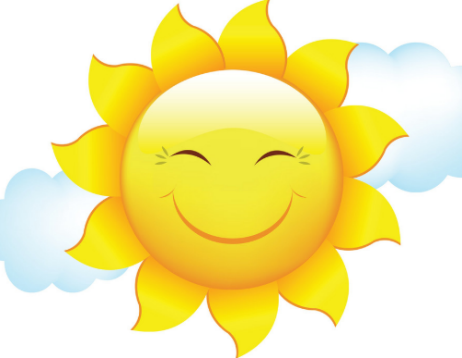 Energy Flows Directions:Separate the cards by color.Sequence the cards (in each color) in the order that you think they happen.There are ten different energy flow systems:Green – coalPink - petroleumNeon Yellow - waterBlue - propaneDark Orange - solarRed - green plant (bio)Orange - windBright Yellow - natural gasPurple - nuclear - (uranium)Dark Pink - geothermalAfter you have sequenced the ten energy flows, combine the like processes (For example: combine all the Radiant Energy - Sun) cards together at the top of your flow chart.There should be two energy flow systems that are different.  Label these as “Outliers” and complete the energy flow for each system.Show your teacher when you are done.  Complete a gallery walk through and compare your work with other groups. 